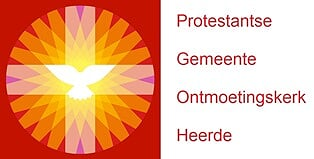 NIEUWSBRIEF 100				4 februari 2022Deze week ontvangt u alweer de 100e nieuwsbrief. Sinds 15 maart 2020 zijn, zoals in vele kerken, ook in onze kerk alle activiteiten afgelast. Ook kerkdiensten zijn niet doorgegaan. Omdat we elkaar misten tijdens de diensten, koffiedrinken en andere bijeenkomsten, zijn we begonnen met een nieuwsbrief. Zo hadden we toch het gevoel dat we contact bleven houden met elkaar. Gemeenteleden schreven ook wel een stukje hoe ze die tijd hebben ervaren. Pas in de 6e nieuwsbrief kwam ook de liturgie van de zondagse kerkdienst te staan. 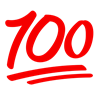 De brief begint altijd met een stukje ‘ter overdenking’. Ds. Leonard van Wijk schreef om de veertien dagen een stukje, nu schrijft ds. Gerrit Heuver om de week een stuk. Verder wordt dit verzorgd door Elly en Fredie. We schrijven zelf een stukje of nemen iets over uit het magazine Petrus. In de kerkenraad is de vraag naar voren gekomen of we in de toekomst ook door moeten gaan met deze nieuwsbrief. Daar werd bevestigend op geantwoord. Het blijkt dat mensen die niet meer wekelijks naar de kerk komen, zich door de nieuwsbrief wel verbonden voelen met de kerk. Daarom hebben we afgesproken dat u de nieuwsbrief blijft ontvangen. Maar wat hebben wij in de kerk veel meegemaakt deze twee jaren. Een aantal mensen die na een kort ziekbed zijn overleden. De kerkdienst volgen via een beeldscherm. Dan weer met weinig mensen in de kerk, de jas meenemen. Niet zingen, dat deed een zanggroepje wel voor ons.In het boek ‘U die voor mij uitgaat’, vond ik een mooi gebed van Andries ZoutendijkNu wij opnieuw zingenHet is altijd goed om U te loven, Allerhoogste in welke omstandigheden ook.Stil moesten wij zingen in de samenkomsten. Voorzangers namen het over.Er waren scharen die zongen op een breed scherm.U weet hoe dat voelde voor ons. U bent ook zelf aan ons tekortgekomen:De stem van onze jubelende vreugde, de tonen van ons oprechte berouw.Wij moesten het stille zingen leren. We probeerden het, onze lippen bewogen.Soms zaten we monddood als publiek bij een uitvoering.Hoe zing je als het niet kan?Nu wij onze mond weer open kunnen doen, bidden wij om een nieuwe beleving:Dat wij al zingend stil zullen zijn en beseffen:Het mag weer! Het is goed!Zondag mogen we samen met de band Seven zingen. Ds. Wilbert van Iperen, onze classispredikant is dan onze voorganger.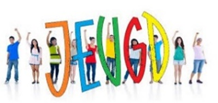 Welkom allemaalZondag is er weer kindernevendienst Orde van dienst 6 februari 2022, Ontmoetingskerk 10.00 uurVoorganger: ds. Wilbert van Iperen, Apeldoorni.s.m. de werkgroep ZWO en de band SevenDe voorbereiding:Welkom                                                                                                                                       StilteZingen: Psalm 23b “De Heer is mijn herder” 1, 4, 5  Bemoediging en groetGebedTer inleiding:Gedicht: Het verschil tussen een bron en een put Band Seven: 2 liederen:  1e Opwekking 445   “Bron van levend water” , 2e  “Verstaan”
Gebed om Gods Geest
Kinderen gaan naar de nevendienstSchriftlezing: Ezechiël 47: 1 - 12 Zingen: Lied 675 “Geest van hierboven“ Tweede lezing: Openbaring 22: 1 - 5 Band Seven: “Vuur”Woorden bij het WOORDBand Seven: “Gebed“Gedachtenis: dhr. Geurt LandmanWe ontsteken de kaars Gedachtenis Moment stilte…Zingen Psalm 42 vers 1Gebeden en gaven:Dankgebed, voorbeden en Onze Vader
Band Seven: “Onze Vader in de Hemel“ in de Elisa Mannah versie
Ewout Plaizier (verhaal over waterfilters, Ibota: project in Haïti, project in Guinee)
Collecte t.b.v. ZWO-project
Gezegend verder
Zingen: Lied 659: 1, 6, 1 “Kondig het jubelend aan”   
Zegen
Band Seven: Opwekking 770 ”Ik zal er zijn”       Organist:	Theo van der Wal		Kindernevendienst: 	Irma van der Maten	Ouderling:	Fredie van Holst		Media:	 		Ben van Damme	Diaken: 		Peter Hendriks			Koster:	 		Daan de JongeLector:		Joop Wiederhold		Collecte zondag 6 februari1e collecte: Project ZWO IbotaSchoon drinkwater-projecten in de derde wereld.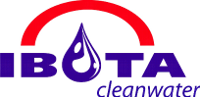 Bij een ramp is schoon drinkwater een eerste noodzaak. Stichting IBOTA heeft de waterfilters al naar een hulpteam in Varanasi-India, de Filippijnen en Nepal gestuurd. Maar de nood is groot en er zijn veel meer waterfilters nodig. Het is een kwestie van leven of dood!2e collecte: KerkEr is de mogelijkheid om uw gift over te maken via de scipio-app of op rekening NL54RABO 0326539301 t.n.v. Protestantse Gemeente Ontmoetingskerk Heerde o.v.v. "doel van de collecte”.BloemenDe bloemen van zondag 6 februari worden met een groet van iedereen van de Ontmoetingskerk gebracht naar mevr. I. van Dijk en dhr. B. Oegema, Rein de Jongstraat 6 (Bloemen).Uit de gemeenteDhr. Joh. van der Maten, Kanaalstraat 35 (Griftbuurt) verblijft in het Isalaziekenhuis, Dr. van Heesweg 2, 8025 AB Zwolle.Mevr. A. de Jong-van Dam, Soerelseweg 2 (Centrum) verblijft in Villa Overbosch, Soestdijkerstraatweg 102, 1213 XH in Hilversum.Mevr. J.C. van de Bovenkamp-Scherpbier, Stationsstraat 3-K (Centrum) verblijft tijdelijk in Hanzeheerd, Brinkhoven (logeerkamer), Brinkhoven 1, 8181 DB Heerde.OverledenDhr. Geurt Landman, Eperweg 33-S (Keuterstraat) is 30 januari in de leeftijd van 83 jaar overleden. Er is gelegenheid tot afscheid nemen en condoleren op vrijdag 4 februari van 10.15 tot 10.45 uur in de Ontmoetingskerk, waarna in besloten kring de dankdienst voor zijn leven en de begrafenis plaats zullen vinden.Tijdens de morgendienst van zondag 6 februari zal de gedachtenis in het midden van de gemeente plaats vinden.Richtlijnen voor het bijwonen van een kerkdienstAlle regels zoals het RIVM voorschrijft, zijn ook van toepassing bij ons in de kerk. Als u of iemand binnen het gezin of huishouden koorts en/of verkoudheidsklachten heeft, moet u thuisblijven. Tijdens de kerkdienst blijven de deuren open. Ook de buitendeur, dit i.v.m. de ventilatie. Na de dienst staat de koffie weer klaar!!! U kunt na de dienst meteen gaan zitten. De koffie wordt bij u gebracht. Koffie-ochtendKomende woensdag 9 februari staat de koffie weer klaar in de Ontmoetingsruimte van de kerk. Denk wel aan de 1,5 m afstand!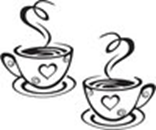 Voel u dan vrij om zomaar even binnen te komen, een kop koffie te drinken, een praatje te maken. Tussen 10.00 en 11.30 uur bent u van harte welkom. Indien u wel graag wilt komen, maar niet in de gelegenheid bent om zelfstandig naar de kerk te gaan, laat het dan weten bij Fredie van Holst.De volgende koffie ochtenden zijn op 23 februari, 9 en 23 maart.(Voorlopig) resultaat actie Kerkbalans
Per 3 februari is de voorlopige eindstand van de actie Kerkbalans een opbrengst van € 3500,--.
Dit betreft toegezegde verhogingen en eenmalige giften voor 2022.
Een resultaat waar we op zich tevreden mee mogen zijn.
Hierbij moet worden opgemerkt dat nog niet alle antwoordenveloppen zijn terug bezorgd bij de bezorgers.
Ook digitaal zijn nog niet alle reacties binnen.
Graag nog even uw aandacht hiervoor.
Het resultaat kan dus nog wijzigen.
Voor nu hartelijk dank aan alle gevers en de bezorgers die zich hebben ingezet voor dit resultaat.Wilt u een gesprek met pastor mw. Lida Brugmans, bel dan naar: 06-12639287 of email: pastor@okheerde.nl. Elly Douwes, scriba, e_m_douwes@hotmail.com Fredie van Holst-Frölich, voorzitter, fredievanholst@live.nl,  tel. 694216 of 0639023704